Publicado en Madrid el 21/02/2024 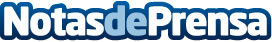 Zucchetti Spain impulsa la transformación digital del canal HORECA en HIP 2024El fabricante de soluciones de software ha participado un año más en HIP – HORECA Professional Expo 2024, el evento de referencia para conocer las últimas innovaciones en el sector hosteleroDatos de contacto:Joseba Fínez Director de Marketing de Zucchetti Spain94 427 13 62Nota de prensa publicada en: https://www.notasdeprensa.es/zucchetti-spain-impulsa-la-transformacion Categorias: Inteligencia Artificial y Robótica Eventos Software Restauración Innovación Tecnológica Digital http://www.notasdeprensa.es